nhsma Secretary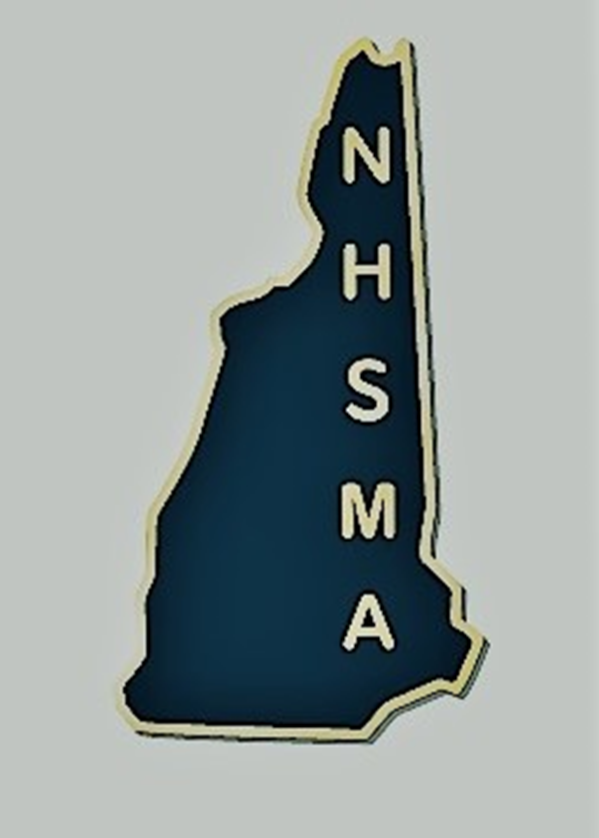 nhsma Secretarynhsma SecretaryThe Secretary shall be responsible for recording the minutes of all NHSMA Executive Board meetings, regular and special. In order to be nominated for election as NHSMA Secretary, he/she must be an Active or Life Member of the AAMA and member of NHSMA.The nominee must present documentation that he/she is an active member in good standing and has a current professional resume to be provided to all voting members upon request.The Secretary shall be responsible for recording the minutes of all NHSMA Executive Board meetings, regular and special. In order to be nominated for election as NHSMA Secretary, he/she must be an Active or Life Member of the AAMA and member of NHSMA.The nominee must present documentation that he/she is an active member in good standing and has a current professional resume to be provided to all voting members upon request.The Secretary shall be responsible for recording the minutes of all NHSMA Executive Board meetings, regular and special. In order to be nominated for election as NHSMA Secretary, he/she must be an Active or Life Member of the AAMA and member of NHSMA.The nominee must present documentation that he/she is an active member in good standing and has a current professional resume to be provided to all voting members upon request.